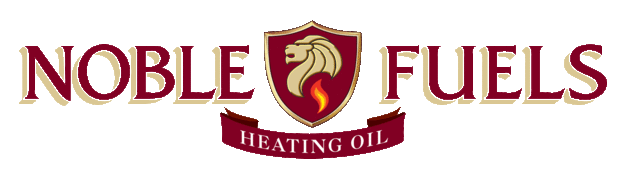 New Customer ApplicationNew Customer ApplicationNew Customer ApplicationApplicant InformationApplicant InformationApplicant InformationApplicant Name:Current Address:City:State:ZIP Code:Phone:Cell Number:Please indicate if you rent or own:If Renting please give name of owner:Phone Number:Cell number:What City will we be delivering to?Color of HouseStreet AddressCityStateZip CodeFuel Level Tank 1Fuel Level Tank 2Maximum capacity of Tank 1Maximum capacity of tank 2Where are the fills located?How many fills are there?I authorize Noble Fuels To deliver fuel oil to my residence and or place of business according to the information I have provided above.You also agree that your oil tank is safe, is not leaking, has no visible rust, and is sitting on 4 legs.
If you are not sure whether your tank meets this criteria, please call us before orderingPlease type or sign full name: Date:Additional Notes:After completion of form please email to Administration@noblefuelsinc.com